Mentor Kindergarten & Primary SchoolHome workMiddle className: _____________________________________				13th /7/2018Numbers.Copy again.Colour the fruits.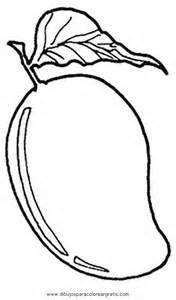 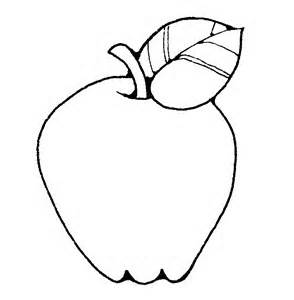 Copy and draw.012